Especialidades JACampamento Nacional Instrucciones: El club debe elegir 10 de las 15 especialidades sugeridas. 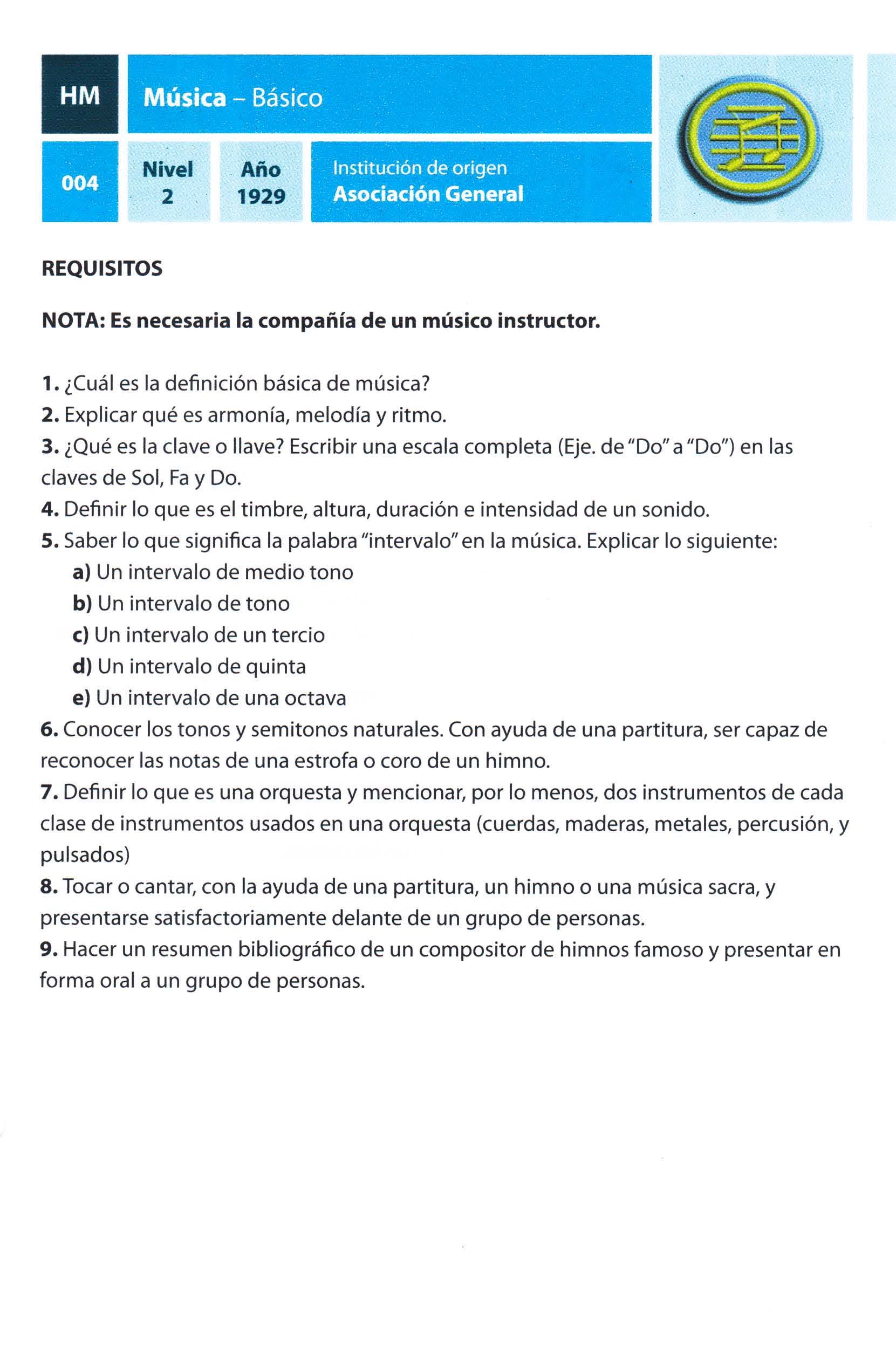 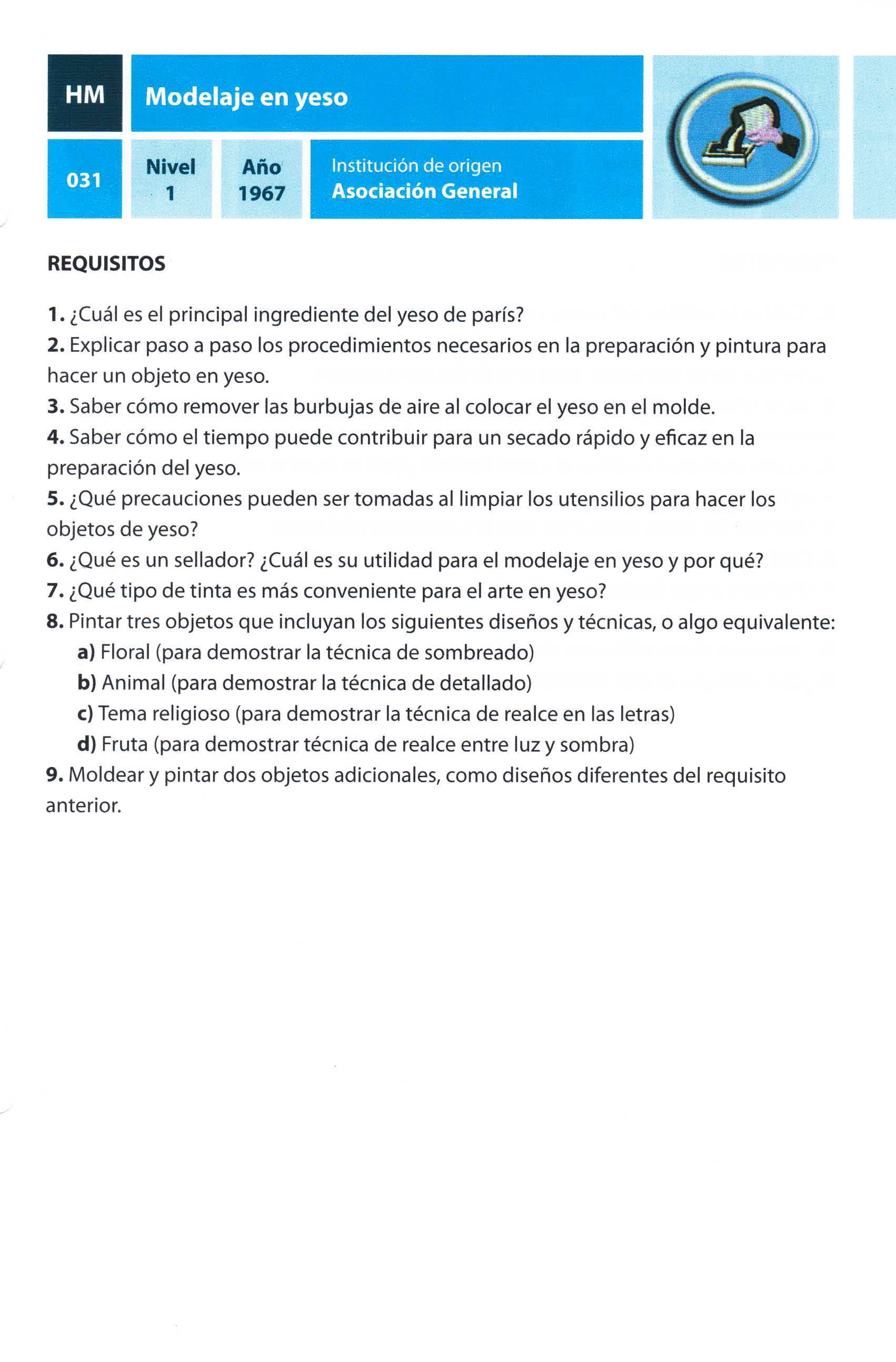 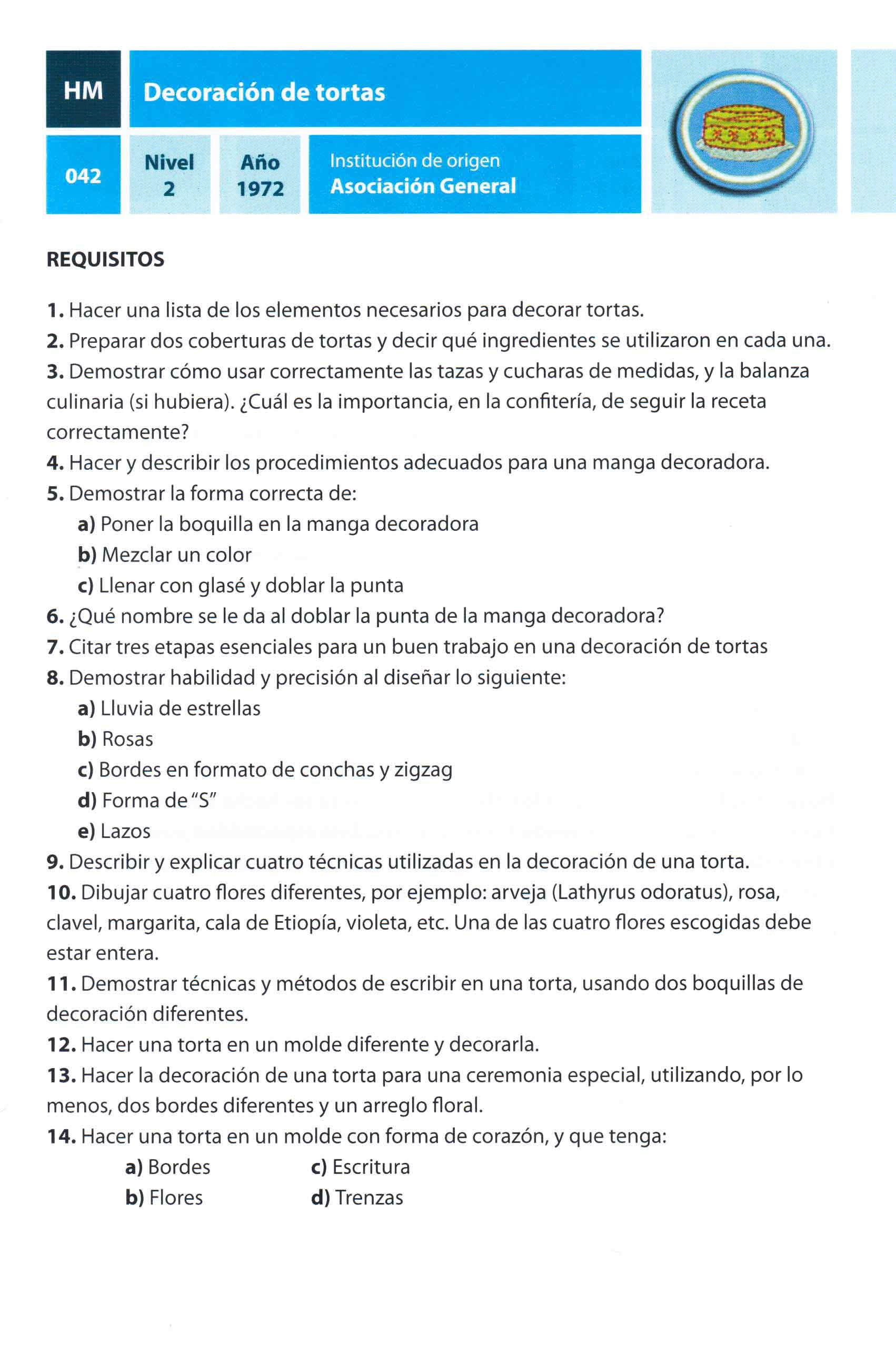 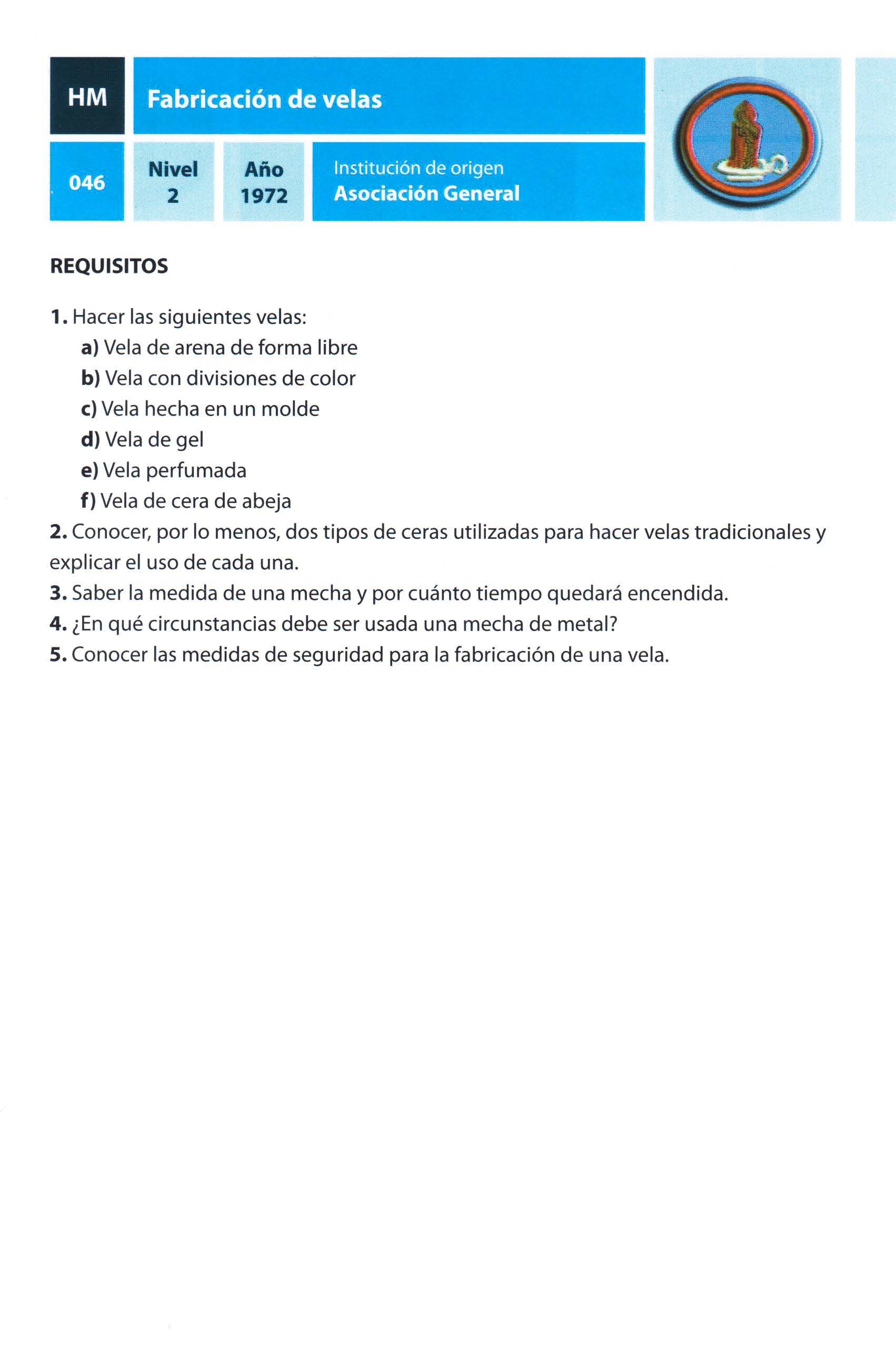 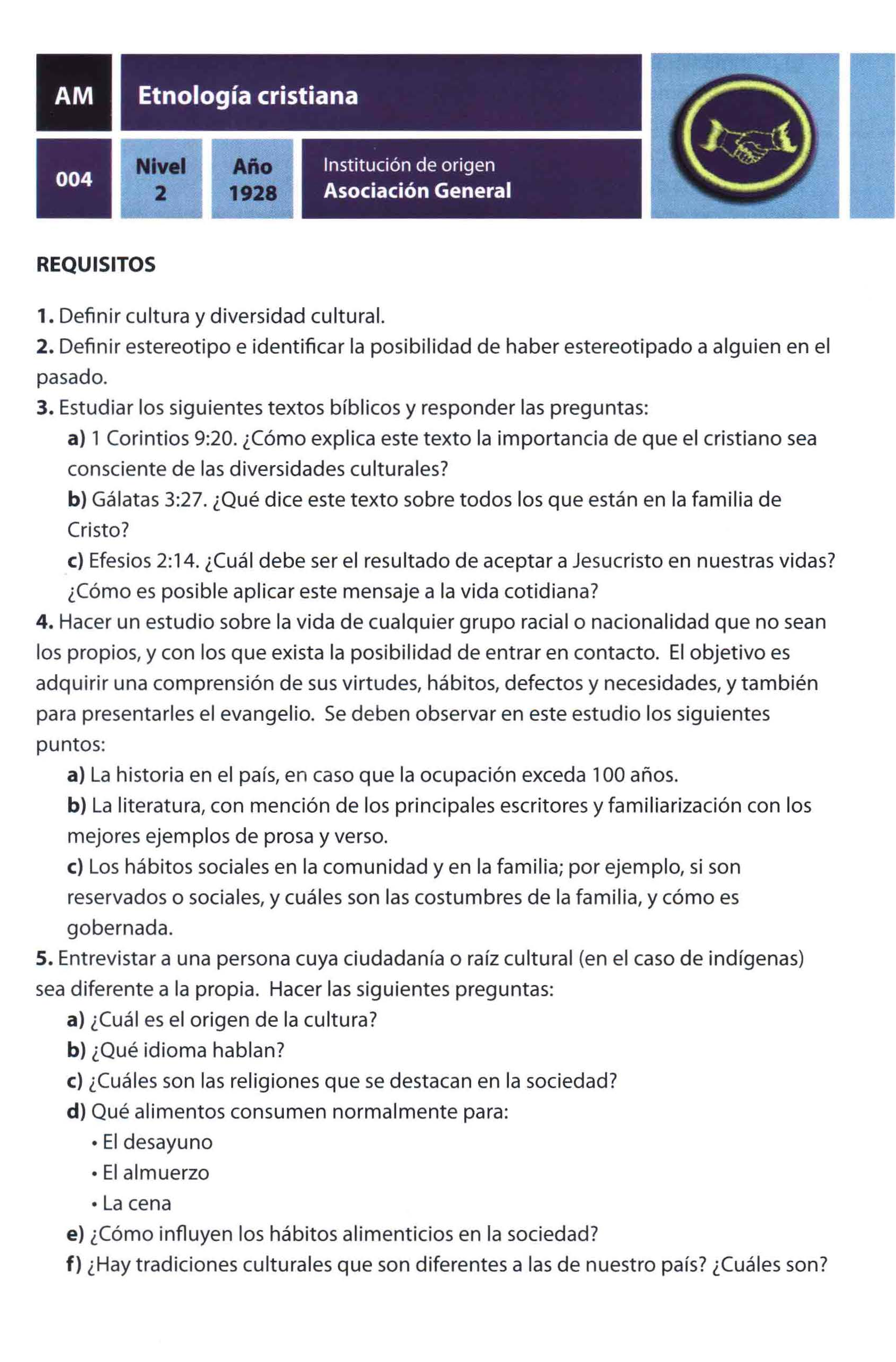 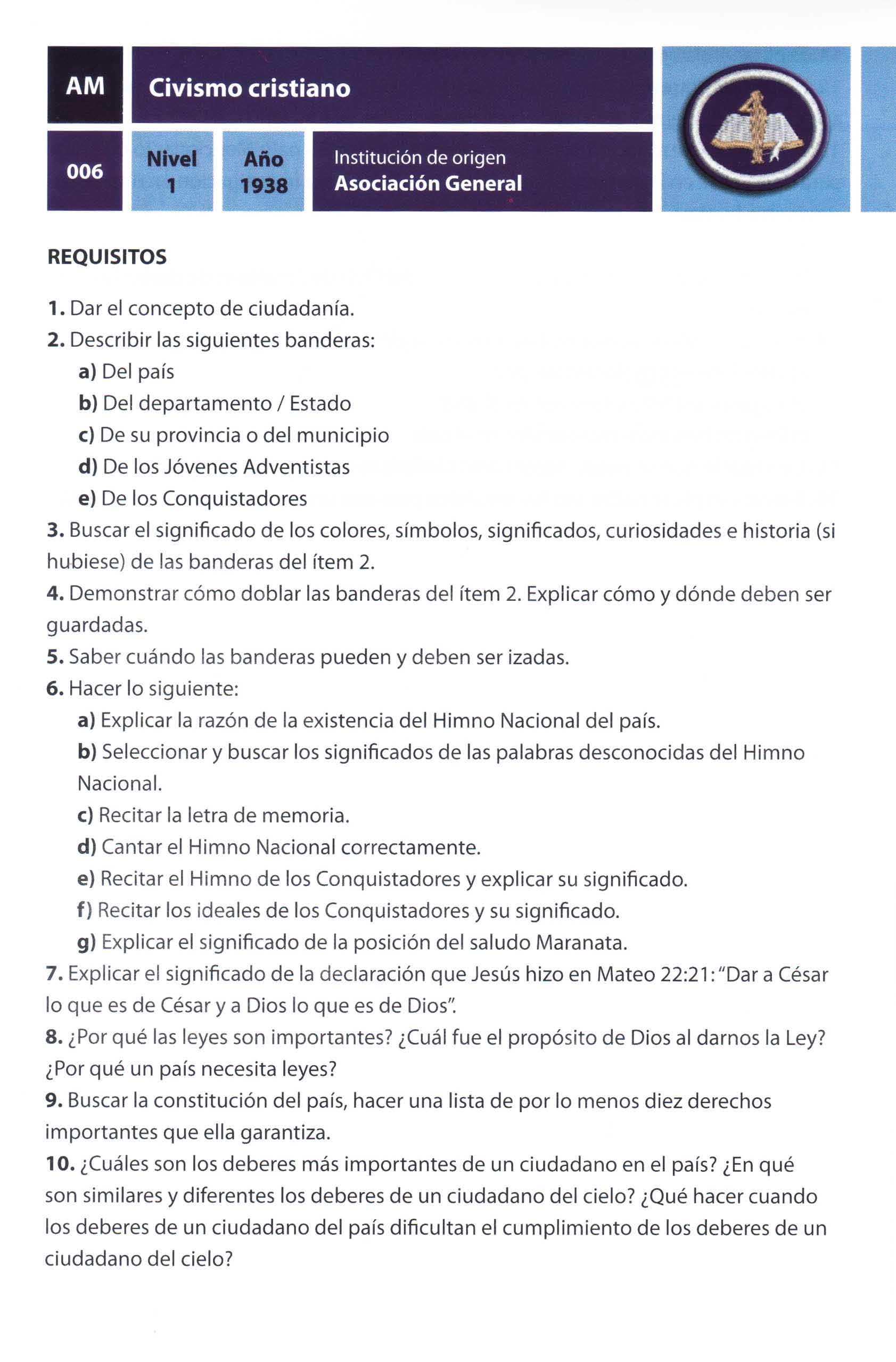 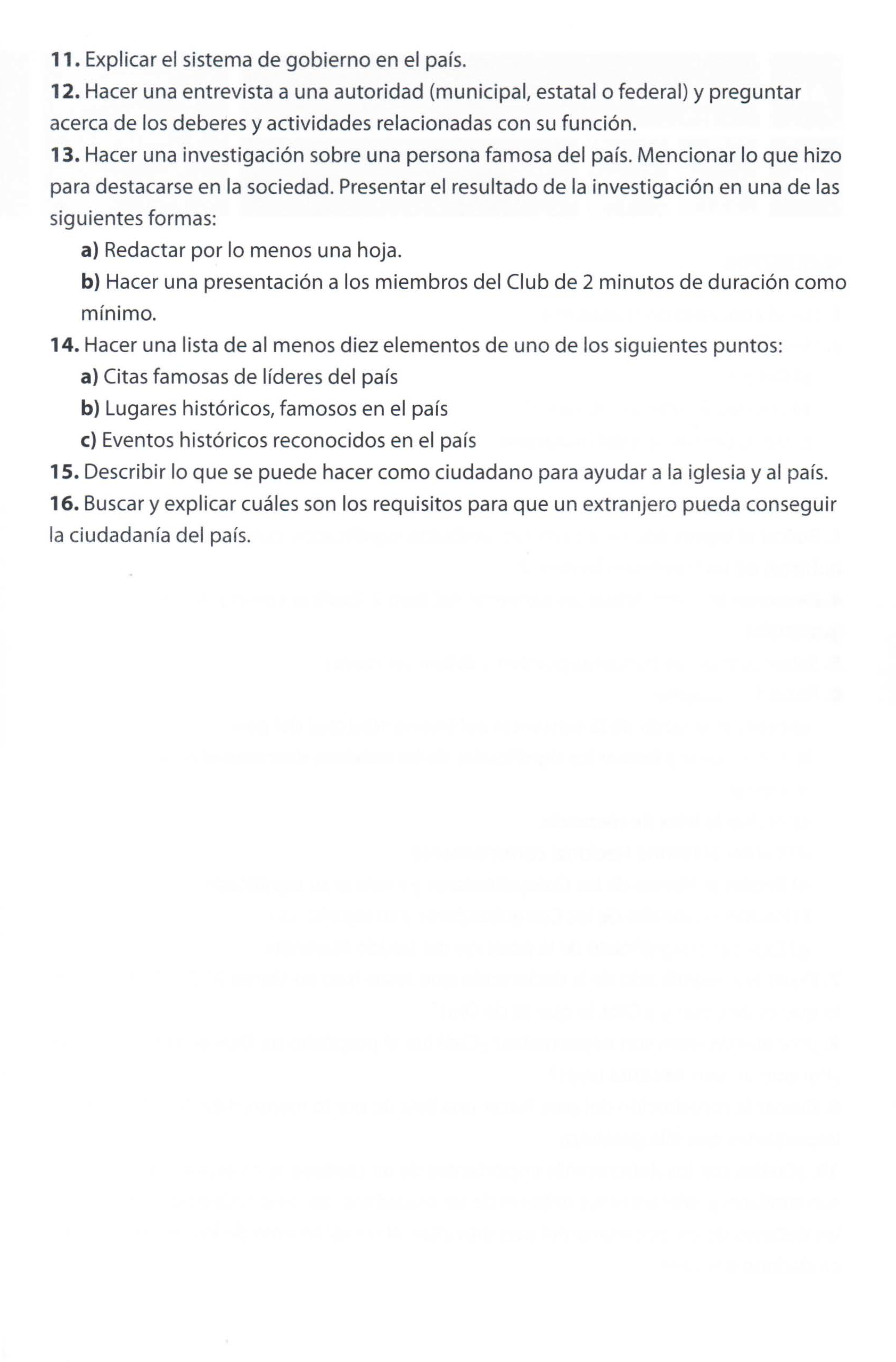 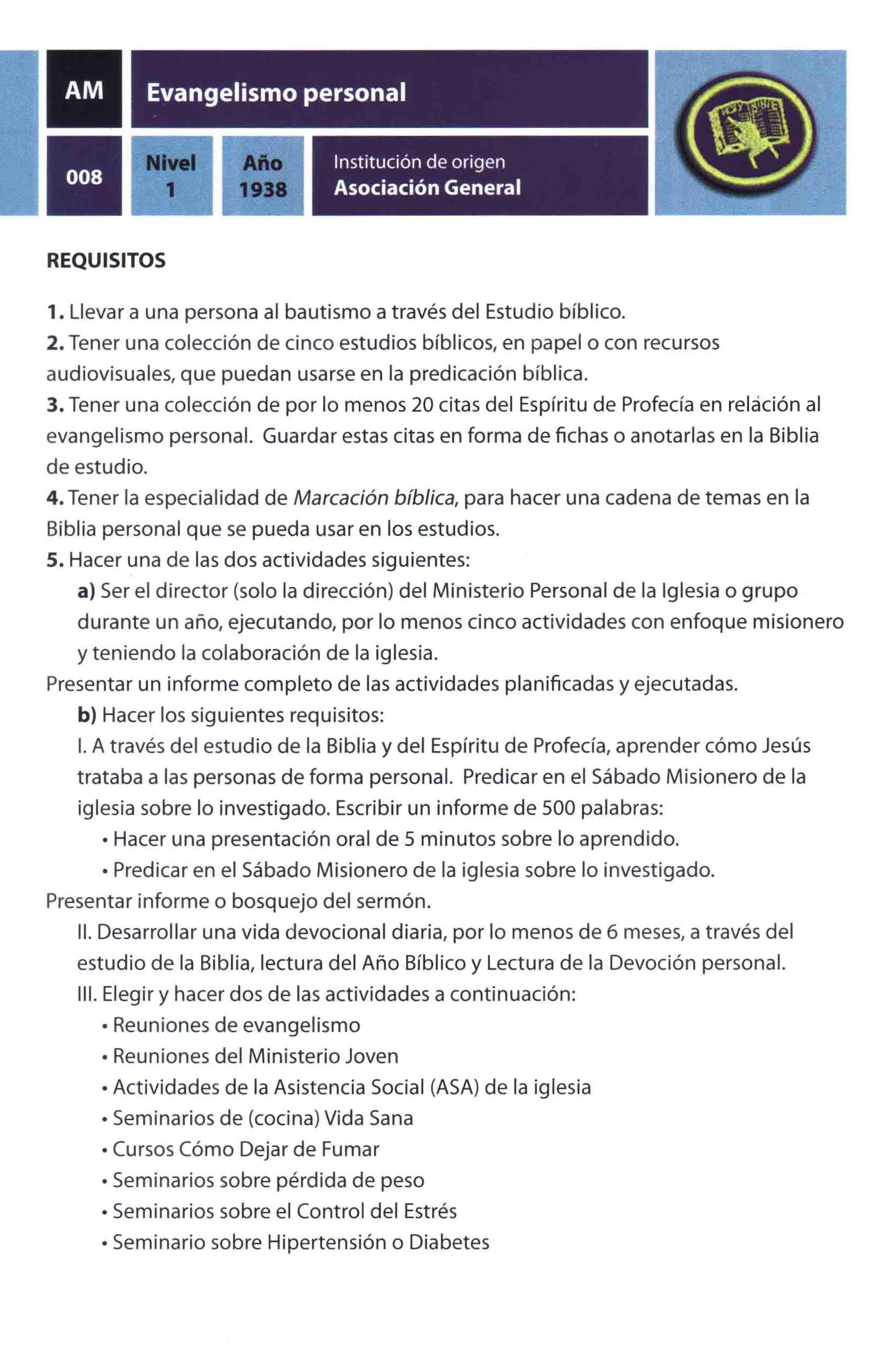 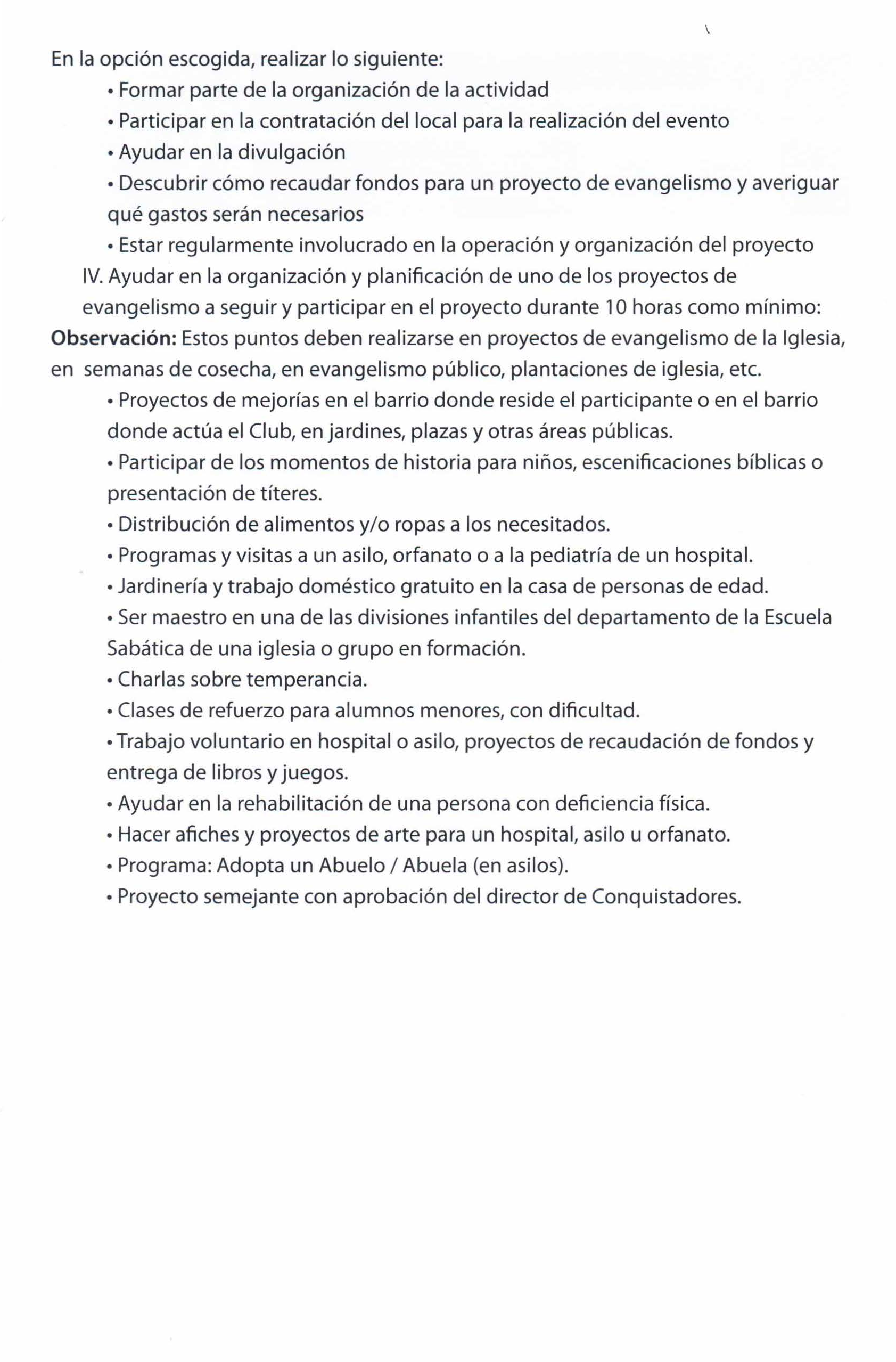 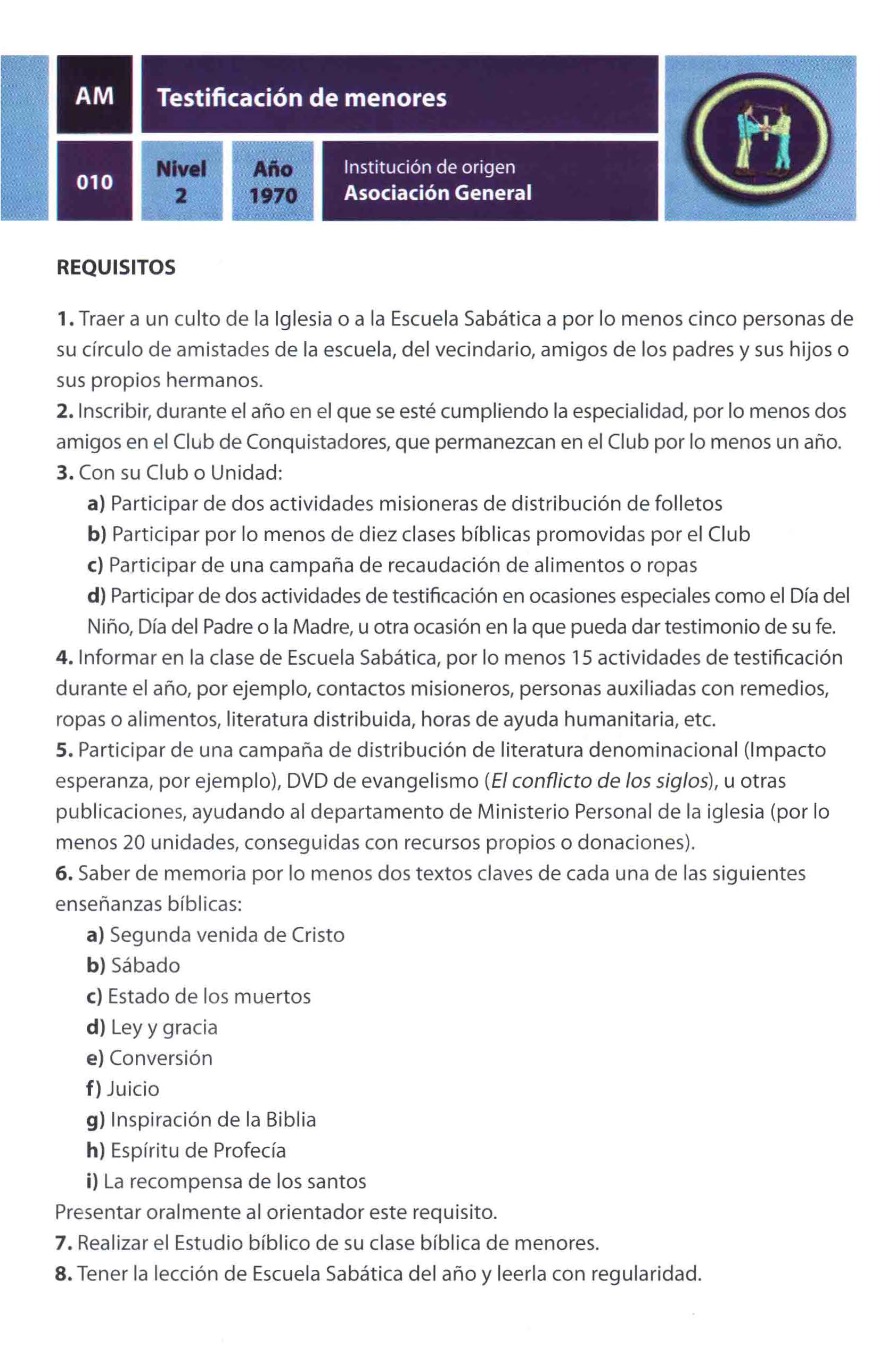 . 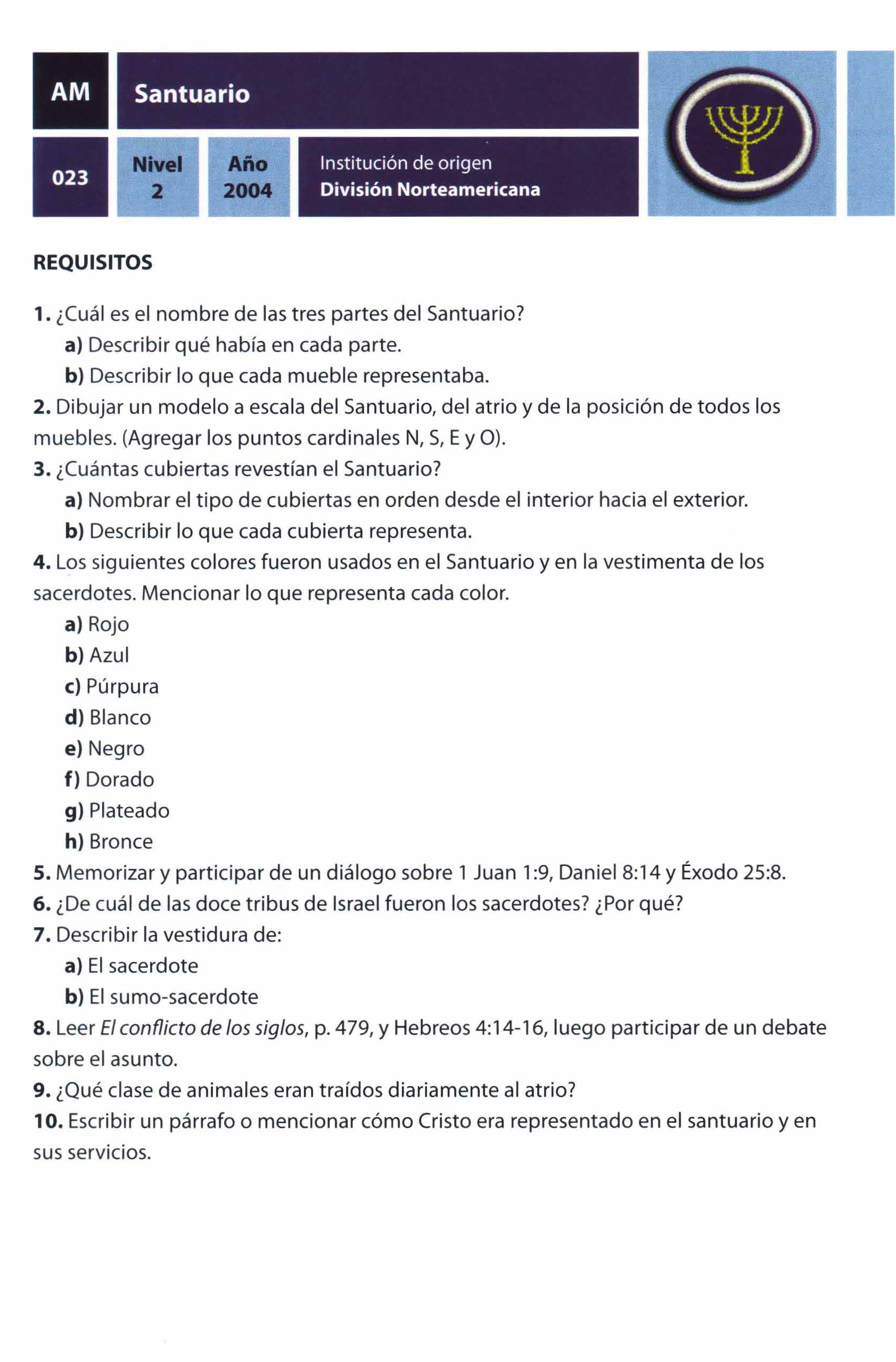 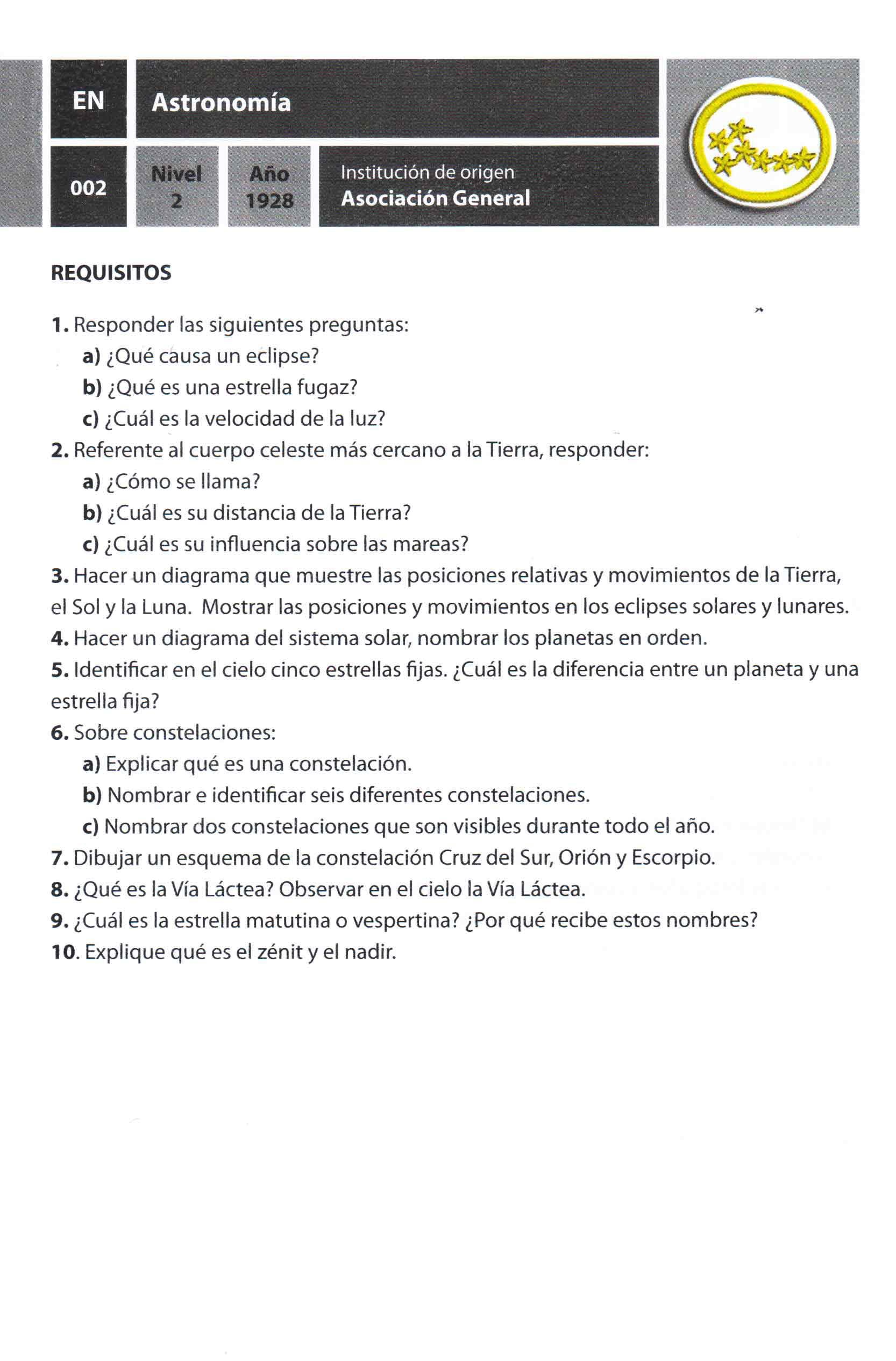 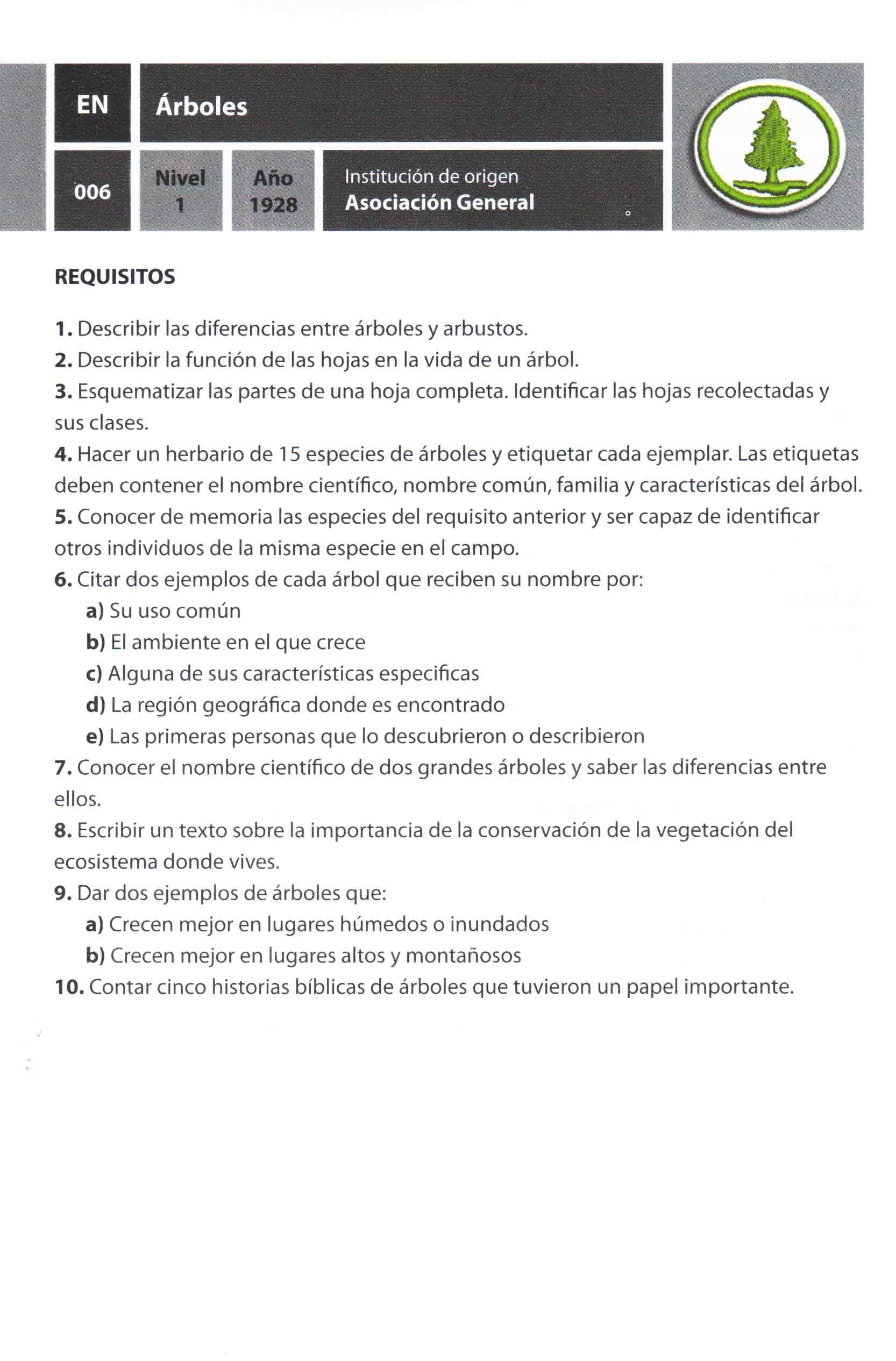 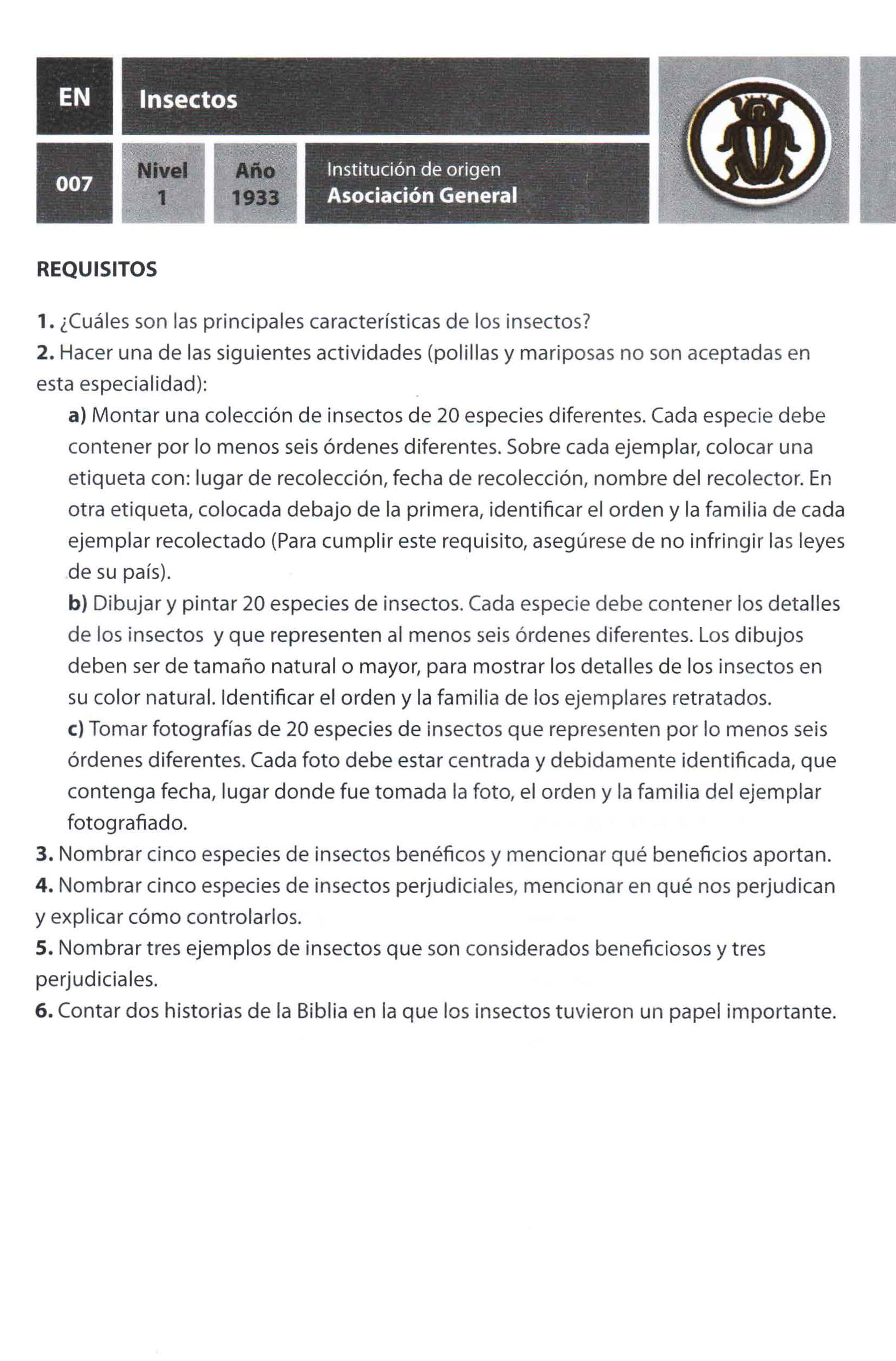 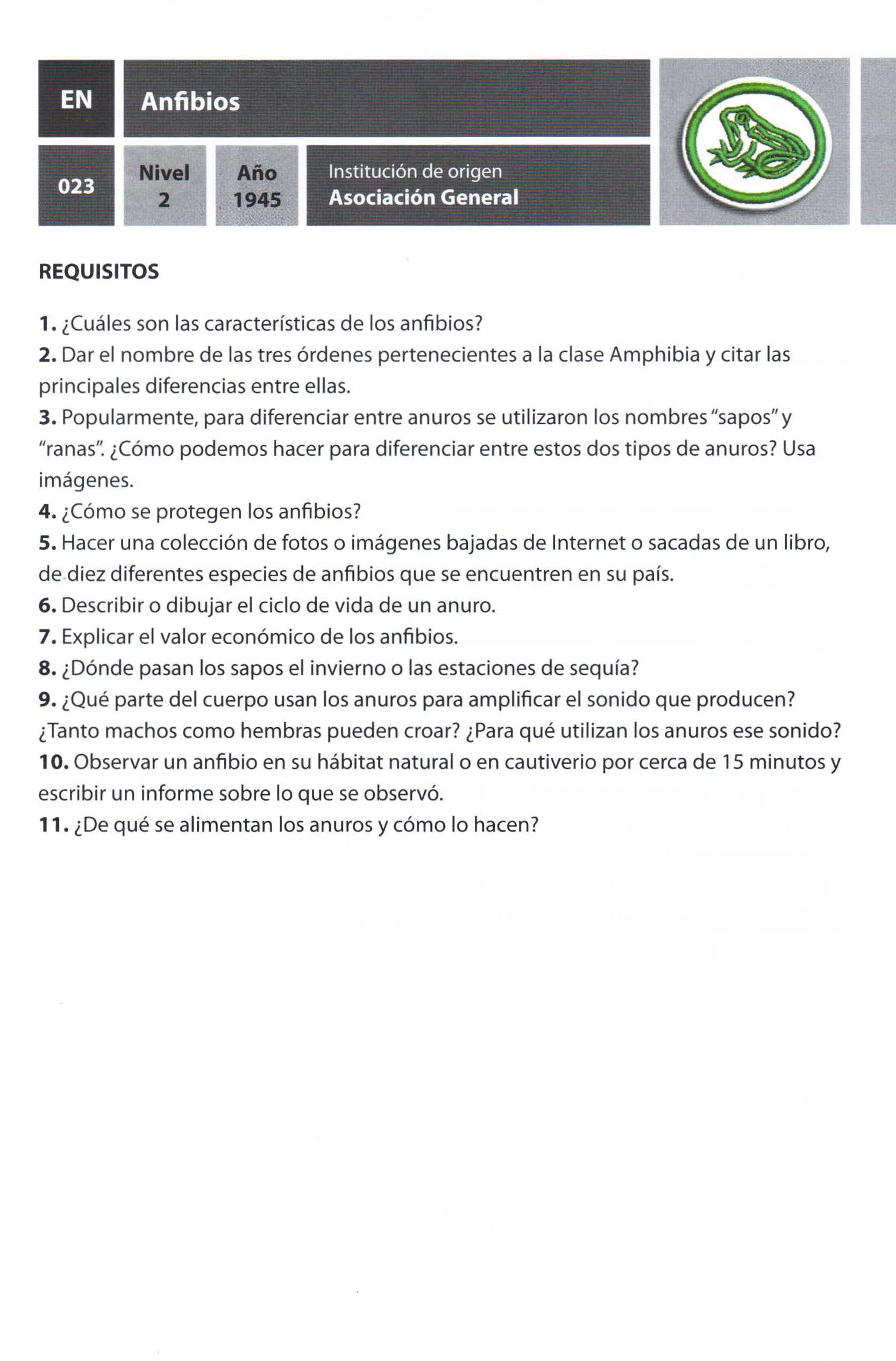 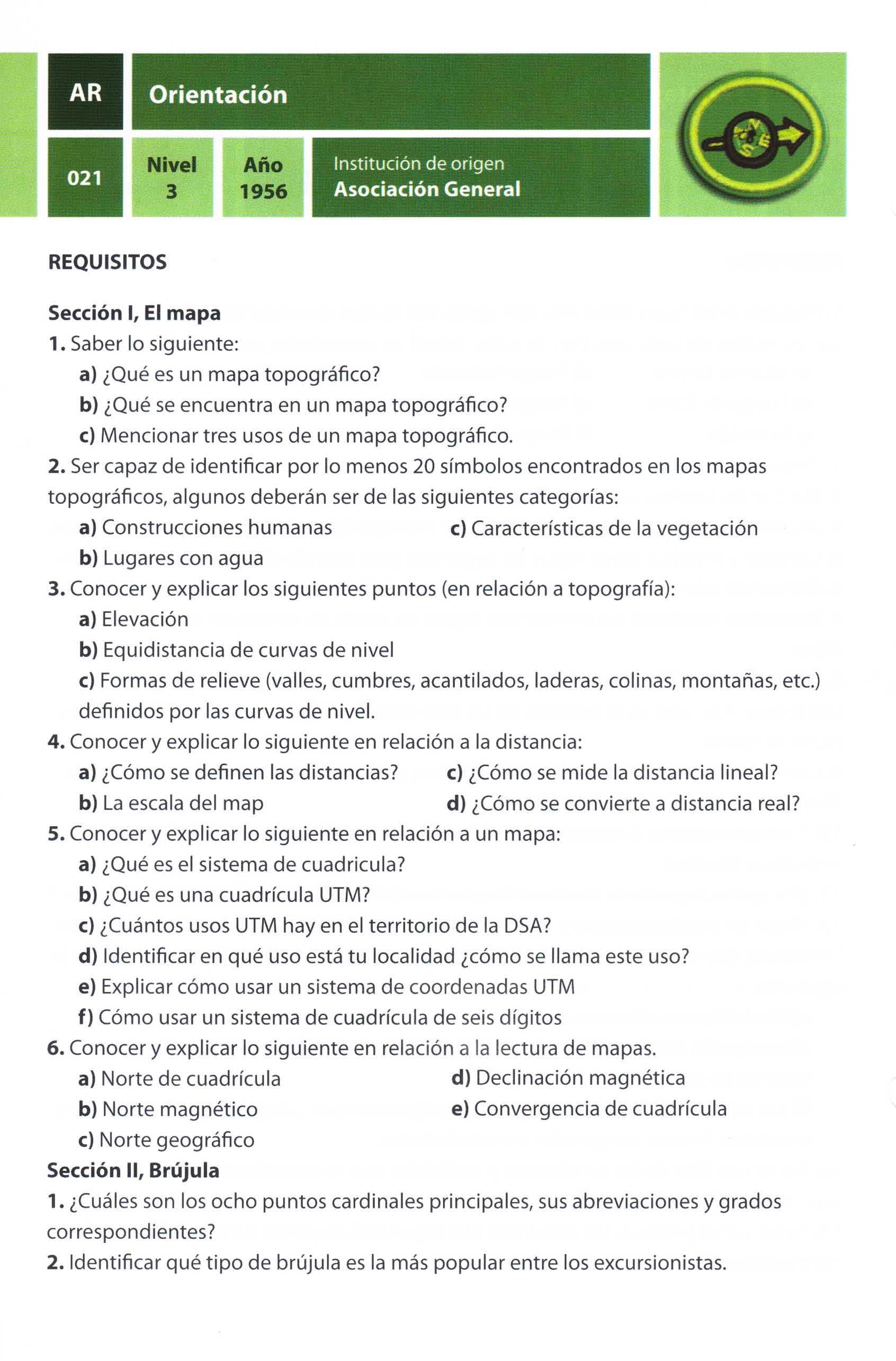 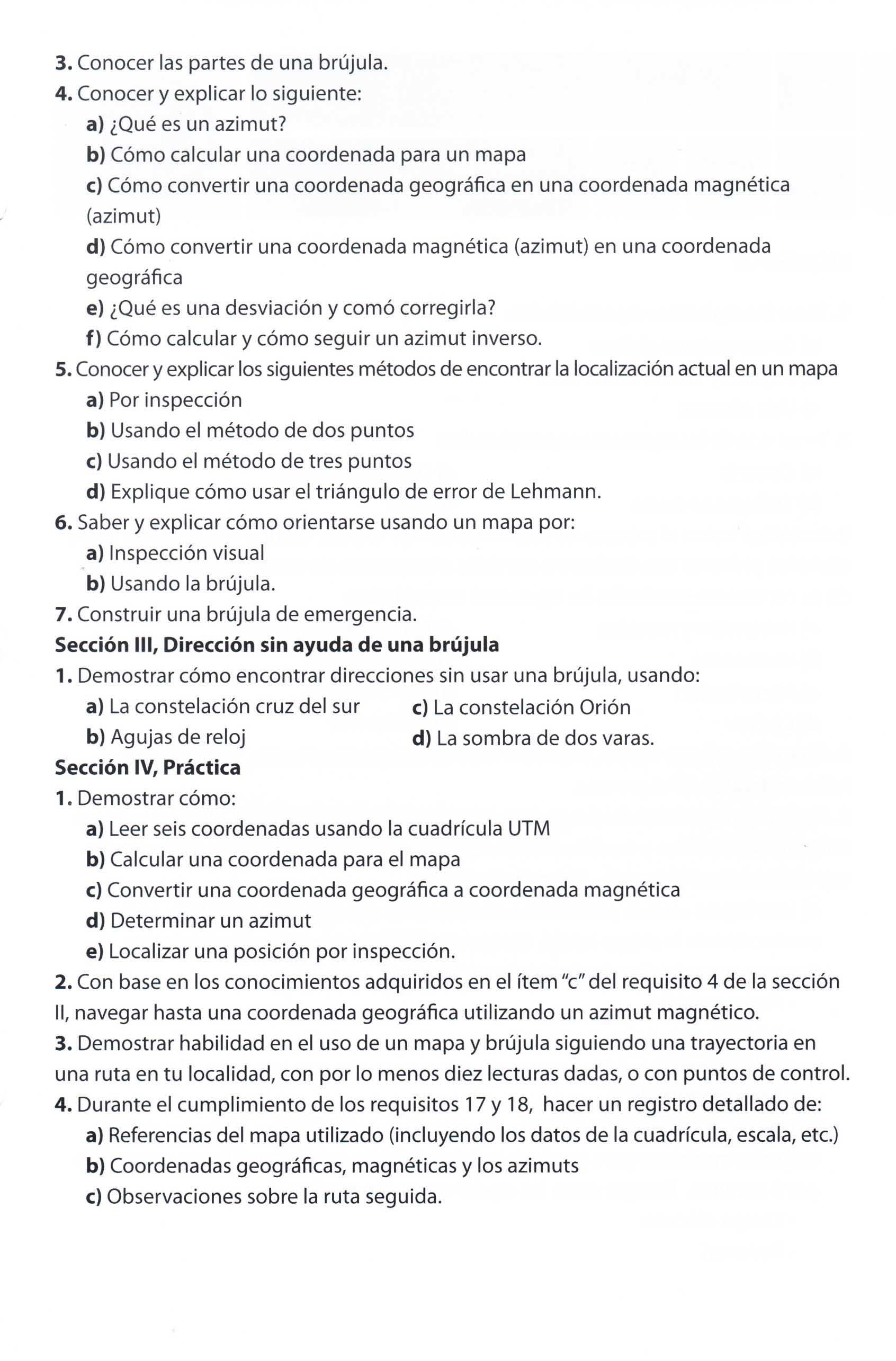 Anfibios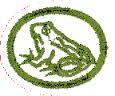 Testificación de menores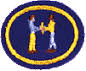 Predicación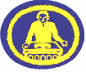 Orientación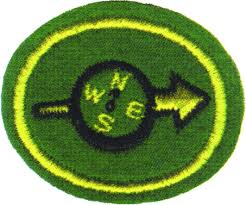 Elaboración de velas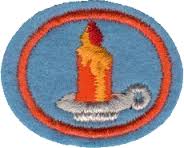 Arboles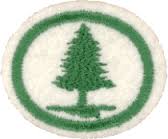 Modelado en yeso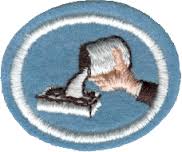 Evangelismo personal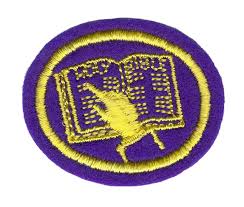 Civismo cristiano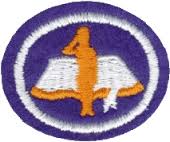 Insectos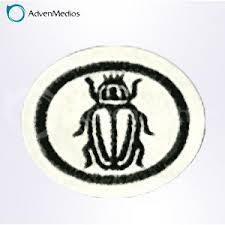 Música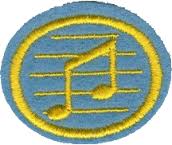 Astronomía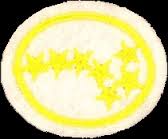 Etnología Cristiana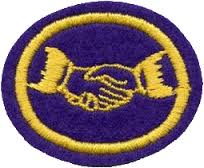 Santuario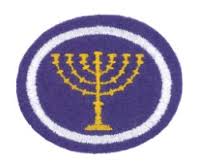 Panadería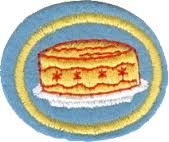 